Historic Plaque Guidebook:How to Research Your Home’s History& Apply for a Historic Plaque from HWFLast updated January 13, 2022PLAQUE ELIGIBILITY The Historic Wilmington Foundation’s plaque program is one of the most prolific in America: to date, we have given out over 700 plaques. Adorning cottages, mansions, alleyways, beach bungalows and more, HWF’s hand-painted plaques honor the heritage of communities across three North Carolina counties: New Hanover, Brunswick, and Pender. To be eligible for an HWF plaque, a property must be 75 years of age or older. (Buildings more than 50 years old at Kure Beach, Wrightsville Beach, and Carolina Beach also qualify.) Russet plaques are for structures 75-99 years old; black plaques are for structures 100+ years old. As of fall 2019, HWF now has two more plaque designations: goldenrod plaques for structures 150-199 years old and sapphire blue plaques for structures 200+ years old! If your building is eligible and you’d like a new plaque, please contact HWF at plaques@historicwilmington.org or call 910.762.2511.COST OF A PLAQUEEffective October 1, 2020, plaques cost $345 for members, and $395 for non-members, payable at the time your plaque is ordered. An additional $50 discount is available for replacement plaques (for replacing one that is weathered, or for replacing a 75-year plaque for a 100-year plaque!). Non-members become members for 1 year with the purchase of a plaque!THE APPLICATION PROCESSPlaque ownership begins with research, and our application leads you through it step-by-step. Once you submit your application for review by the Plaque Committee, you may be contacted if more information is needed. The Plaque Committee usually meets on the second Wednesday of each month to discuss plaque applications.Applicants must submit two paper copies of the completed application to our office AND submit one PDF file of the entire application via email, Dropbox, or a thumb drive. The applicant is also responsible for submitting a minimum of two exterior photos (in color) of their building–both digital AND hard copy; digital files may be emailed to: plaques@historicwilmington.org.Applications are reviewed in the order they are received. Typically, the process from application review to receipt of plaque takes 4-6 months. It may take less time, or more, but this legacy is worth the wait!WHAT GOES ON A PLAQUE?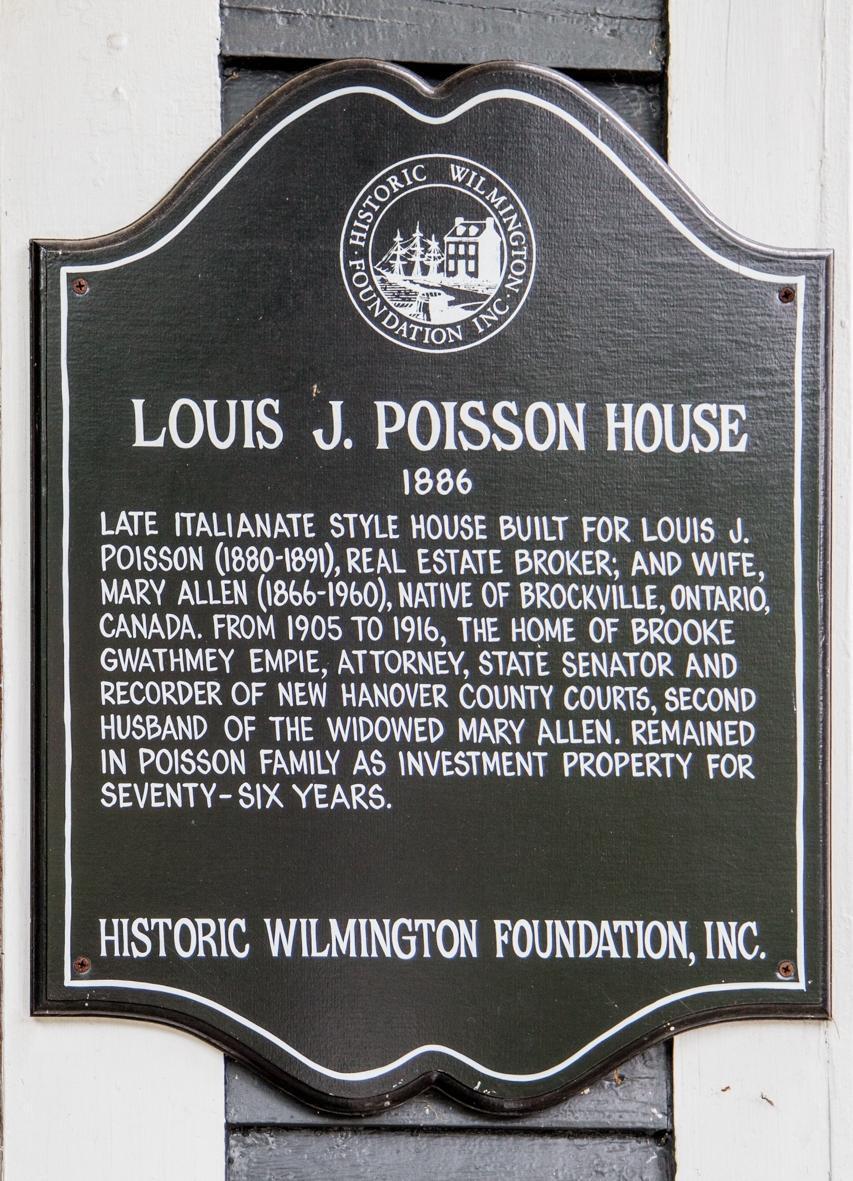 BuilderArchitectYear builtOriginal ownersyear of birth and deathplace of birthoccupationOwners with possession of house for 40% of life of the house at time of applicationOther significant ownersAny major architectural changes to the structureYou will use your research to prove the information required for your plaque application and the plaque text.WHERE TO GET ALL THE INFO YOU NEEDDirectoriesYou are looking for the name of the person(s) living in the home and their occupation, if available.Not all directories are available online. 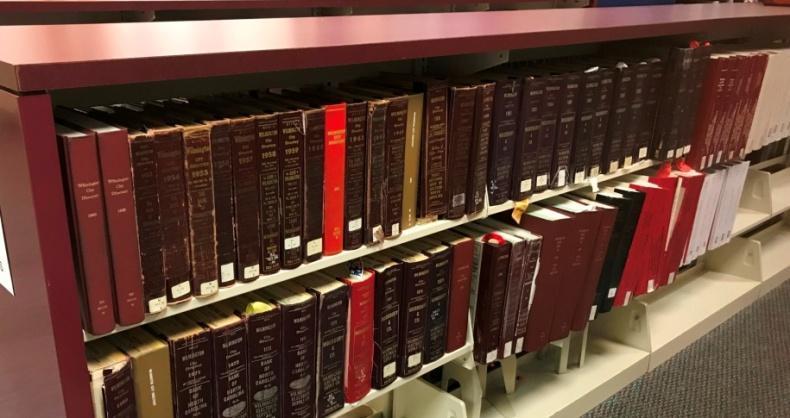 For listings from today back to 1963, you will have to go to the North Carolina Room at the downtown branch of the New Hanover County Library. You can take notes on paper or photograph the relevant pages (without flash). The individual pages do not include the year of publication, so be sure to note the year by changing the name of your photos.You can search all available directories manually while at the library, but you may also use the following website to search directories from 1860-61 to 1963: http://www.digitalnc.org/collections/city-directories/This site includes digital/searchable copies of city directories from 1860-61 to 1963. It does not present the directories in numerical order, but it is the easiest database to search. You can save the images to your computer. Examples: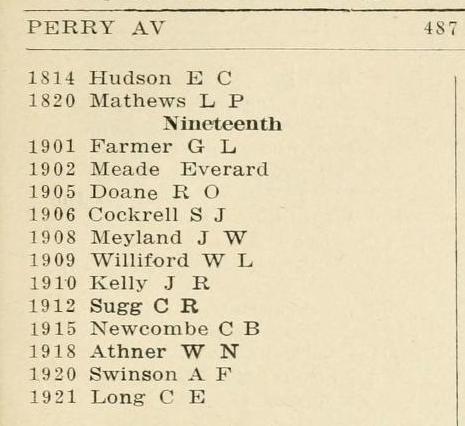 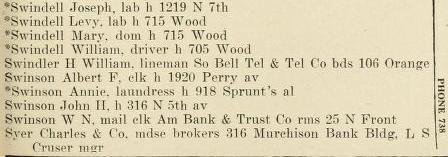 Index			          ListingBill Reaves CollectionsThese two collections (not available online) are available for view in the North Carolina Room. Bill Reaves collected newspaper articles and other documents that have been printed and bound in one collection, sorted by street, block, and address. The other collection is sorted by family name. Block books			           Family names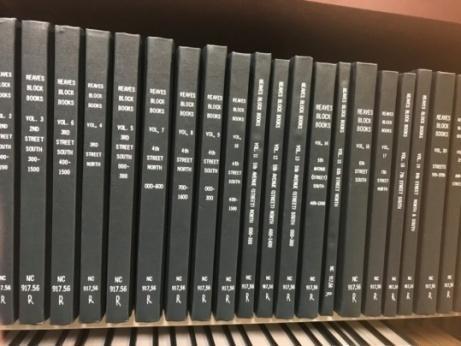 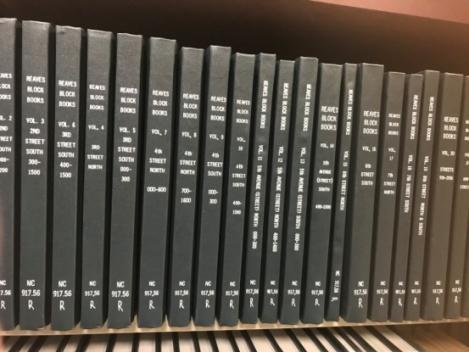 Example page: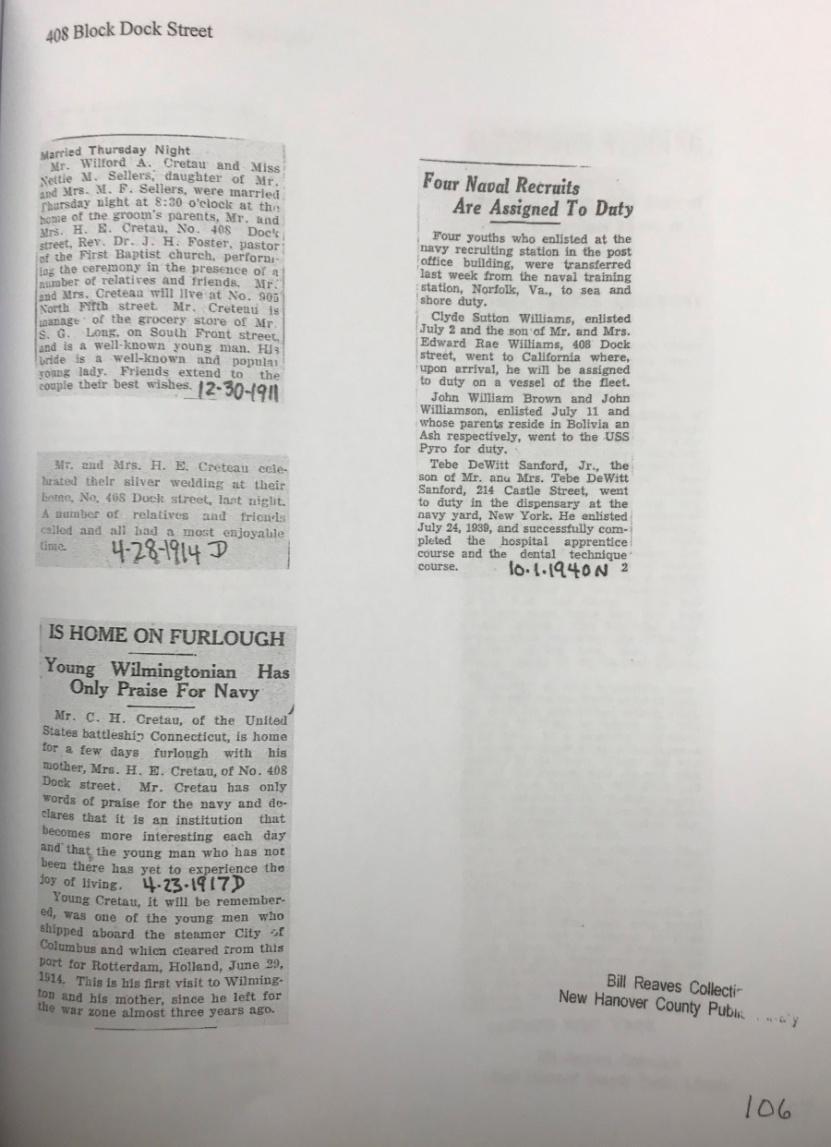 North Carolina Sanborn Insurance MapsVisit https://web.lib.unc.edu/nc-maps/sanborn.php.Go to “Browse Maps by City” on the right side of the page, and select “Wilmington.”Start by choosing the most current map “1915” at the bottom of the page.On the right side of the page, select the “Key Map” icon.On the key map, find the location of your house and note the page number. Then search for that page icon on the right side of the page and select.It is best at this point to download the map page to your computer. Select “download” in the upper right of the page and choose the last option on the drop-down menu, “large.” Open the image and save it. Once the image is saved, you will be able to more easily magnify and crop images for your personal use.Continue the process for each year of the Sanborn Map publications until your particular lot is no longer included. Save even if the lot is present but the house is not. This will help prove the age of your home. Supplements that cover 1921, 1928, 1948, and 1955 are available for view in the North Carolina Room. Examples: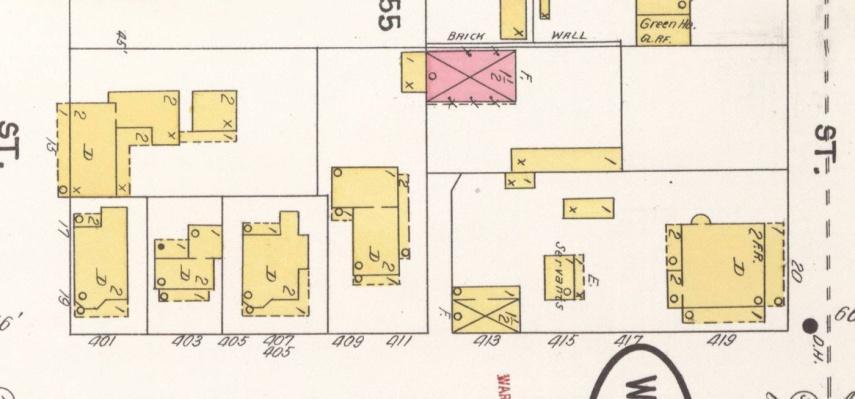 		1898					1904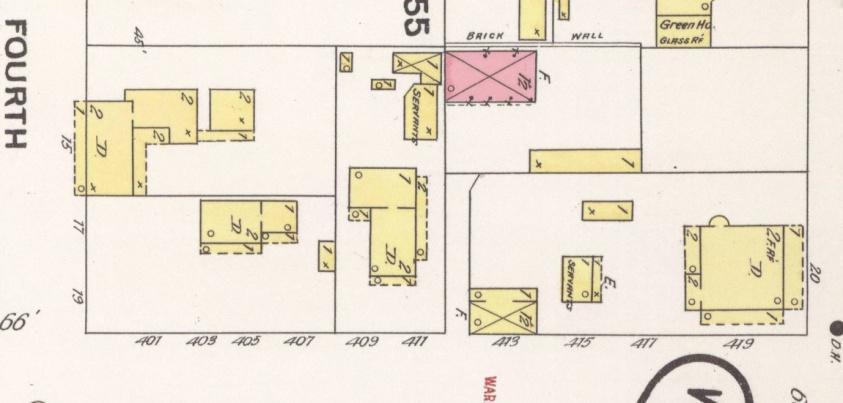 		Nicholas W. Schenck Diary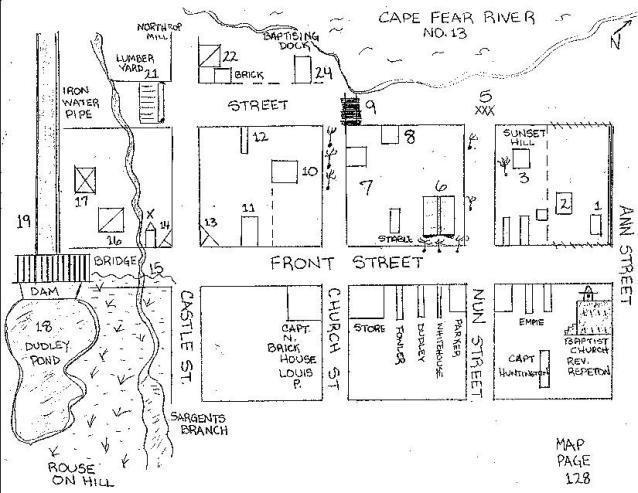 Most useful if your home was built before 1900 in the downtown area, this diary by Nicholas Schenck contains recollections of pre-Civil War Wilmington—and includes diagrams and notations! Even better: the map is interactive. If your home is located somewhere in the image, click and it will go to the descriptions and sketches.https://library.uncw.edu/web/collections/schenck/schenck-full.htmlNational Register of Historic PlacesThese documents are applications. Each includes listings of addresses that include an estimated date of construction, description of the house, and sometimes information related to the resident.There are eight for Wilmington, but for a list of ALL National Register Historic Districts in NC: https://www.ncdcr.gov/about/history/division-historical-resources/nc-state-historic-preservation-office/architectural-surveys-and-national-register-historic-places/north-carolina-national-register-historic-places/nc-listings-national-register-historic-placesBrookwood Historic District	Roughly bounded by Market St., Keaton Ave., Burnt Mill Creek, and Wallace Park.	https://files.nc.gov/ncdcr/nr/NH3472.pdfCarolina Heights District ref # 99000317 Roughly bounded by Market St., 13th St., Rankin St. and 19th St.https://files.nc.gov/ncdcr/nr/NH1482.pdfCarolina Place District  ref # 92001086Bounded by Market St., Wallace Park, Gibson Ave., Wrightsville Ave., and S. 18th St.https://www.ncdcr.gov/media/1510/downloadMarket Street Mansion District  ref # 750012841704, 1705, 1710, 1713 Market St.https://files.nc.gov/ncdcr/nr/NH0526.pdfMasonboro Sound Historic District  ref #92001334East side Magnolia Dr. and 7301--7601, 7424 and 7506 Masonboro Sound Rd.https://www.ncdcr.gov/media/1560/downloadSunset Park Historic District  ref # 03001265Roughly bounded by Carolina Beach Rd., Southern Blvd., Burnett Blvd., and Sunset Ave.https://files.nc.gov/ncdcr/nr/NH2674.pdfWestbrook Ardmore Historic District ref  # 08001414Bounded by Dock St., Wrightsville Ave., Queen and Lingo Sts., and by S. 14th St.https://files.nc.gov/ncdcr/nr/NH2528.pdfWilmington Historic & Archaeological District ref # 74001364Roughly bounded by Wright, S. 7th, and Harnett Sts., and N/S line 100 yds. W of Northeast Cape Fear River.https://files.nc.gov/ncdcr/nr/NH0003.pdfExample:“Frank T. Abbott House; frame Craftsman bungalow with hip-roofed, double-pilemain block; gabled front wing; three-bay facade; entrance bay and recessed right (west) bay sheltered by porch with square-section posts and balusters: crossette-pattern sidelights; interior chimney; asbestos shingle siding; Frank T. Abbott, president of Clarks Lumber Co. and Millet Lumber Co., was an early and long-time owner and occupant.” New Hanover Tax Recordshttps://etax.nhcgov.com/pt/Search/Disclaimer.aspx?FromUrl=../search/commonsearch.aspx?mode=ownerEvery time you go to this site, you will have to accept the “Disclaimer” by clicking “Agree.”On the next page, you can choose to search by Name or Address by using the “Property Records” tab on the top left. Using the address is best. Click on the correct listing for your house. (Note: Sometimes there will be more than one.)The profile page appears first and gives general information, including the current owner and block and lot numbers. Click the “Sales” tab on the left side. Here is an example of what will appear:Either jot down or copy and paste the “Sales” information including sale date, sale price, Grantee, Grantor, book, and page. You will use this information to obtain copies of those deeds.Other helpful information on this page includes the “Sketch” and “Parcel Map.” These provide the exact dimension and location of the current home and can be used to compare with old maps to identify any major changes over time. You can copy and paste to a separate document or print directly from the page. Examples: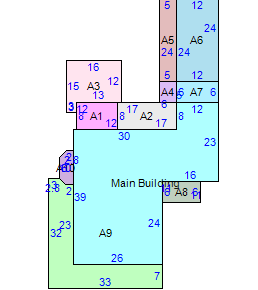 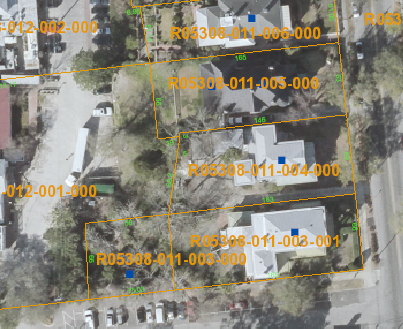         Sketch				     Parcel Map	IMPORTANT NOTE: Ignore any reference to the age of the home. It is incorrect more often than not.New Hanover County Register of DeedsApplications must include a one copy of every deed for your property from the time your home was built. You will also have to provide an abstract of the information for the committee to review. LINK: https://registerofdeeds.nhcgov.com/services/records-search/Every time you go to this site you will have to click the “I have read and understood the information above…” tab at the bottom of the page. On the next page you can use the information from the Tax Records to search for original Deeds.In the lower left side of the page. Use the “Book-Page (or) File # Search.” The “Book Type” is already set to “Official Public Records.” Insert the “Book” and “Page” numbers, then click “Search.”On the new page, you can view the original document by choosing “TIFF” or “PDF” in the far right top corner. When viewing the document, you can choose to print, save, or both. This type of search only covers 1954 to present. To search older deeds, you will have to use a different type of search.For older deeds, look to the lower left corner and click “Old Index Books.” Here you will find a choice of “1954-1977,” “1926-1953,” and “1728-1925”. (Note that there is an overlap for 1954-1977.)Use the name of the “Grantor” on the newest deed from your search to find the “Grantee” in the old index books. Make note of the description of the lot size and placement within the block, block number, and lot number.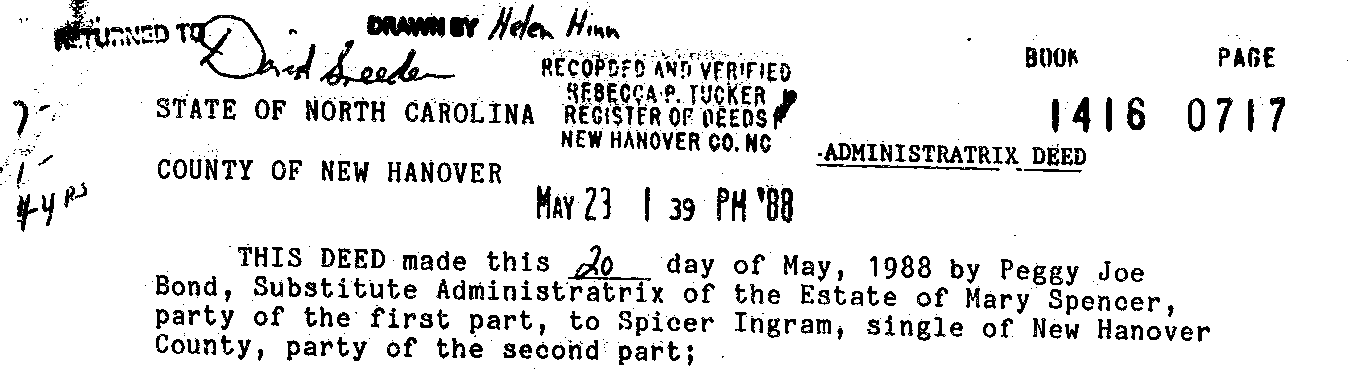 You are looking for the date, type of deed, grantor, grantee book number and page number. 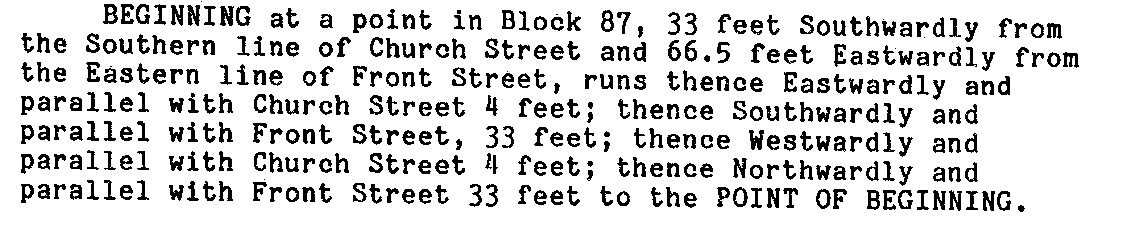 You are also looking for the description of the lot in order to compare it to newer and older deeds. Vital Statistics from Ancestry.comA library addition of ancestry.com can be accessed at the library. You cannot access this site remotely with your library card. This edition is limited in that you cannot build a family tree or save to the site. But, you will be able to access records, print and/or save to a flash drive. Some documents you will find: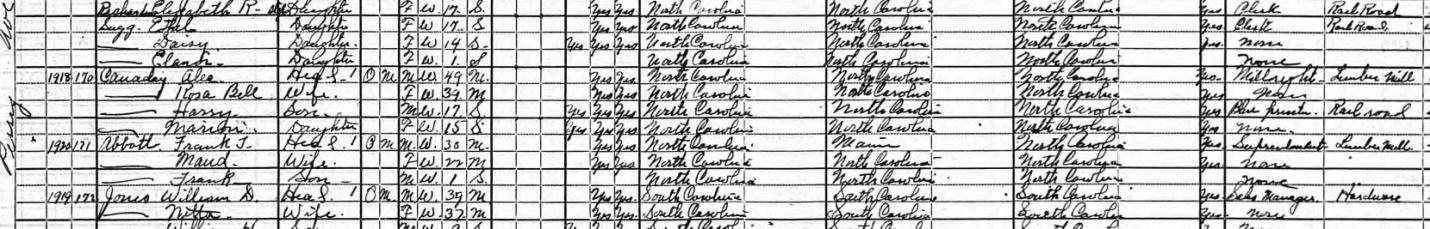 Federal Census provides residence, birth year, birth place and occupation: 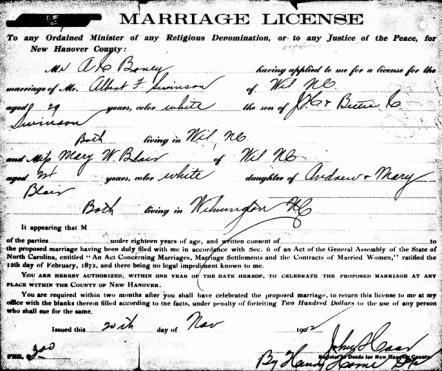 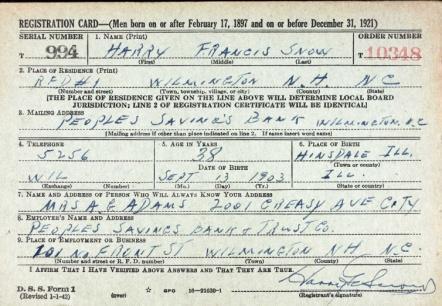 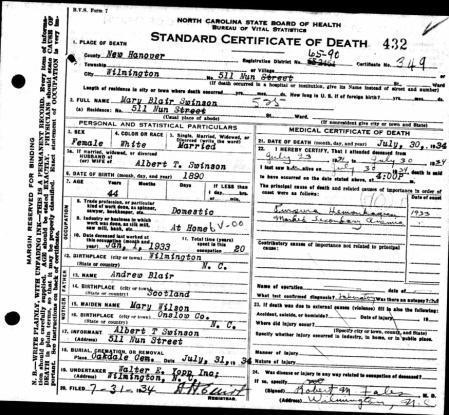 Marriage licenses, death certificates, and military records are also available. There are many other items you can find that aren’t necessary for the application, but are fun and informative (e.g., photos, family bible inscriptions, stories, high school yearbooks, letters, etc). NewspapersNewspapers can provide information about house sales, marriages, births, deaths, and occupation.  They will also fill out the stories of the people that lived in your home. If you have a library card, you can access this database from home.https://login.proxy128.nclive.org/login?url=https://www.nclive.org/cgi-bin/nclsm?rsrc=411Log in your library card number. This will take you to newpapers.com
NC edition.Change the parameters. For example, if you know that “John Smith” lived at “310 Bladen,” put “John Smith” in the search bar. If John Smith lived at 310 Bladen from 1910 to 1915, change the timeline to 1909 to 1916. Then select only Wilmington newspapers.
Another option is to search by address. Unfortunately, buildings were often described in the papers by proximity, not by address. So, this is a bit trickier.Examples: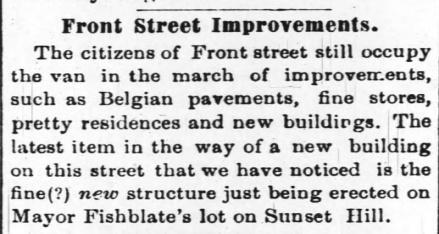 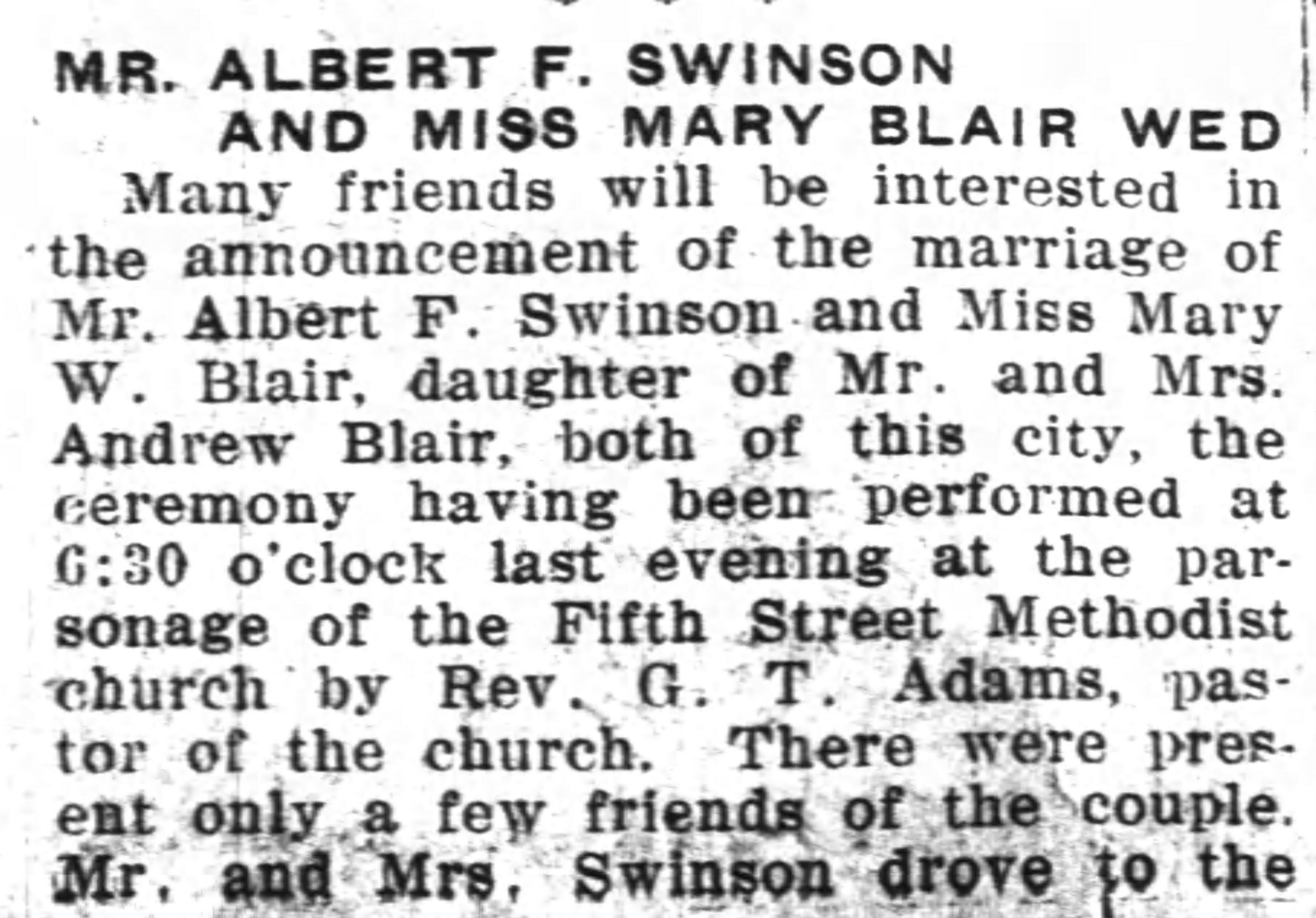 PUTTING IT ALL TOGETHER You can follow the instructions on the application form, or simply use the example application on the following pages for your model. Be sure to list on the summary worksheet a source for every piece of information, and then to have a copy of that source material later in the application. Even if it seems obvious how/where you got the information, you must list the source!Please note that for every copy of source material the relevant portions should be highlighted and/or otherwise typed out to ensure legibility. (The“Snip & Sketch” function on a PC, or the “screen capture” function on a Mac–by using Command + Shift + 4–can be very helpful for copying portions of images on your screen.)Include every section that is in this example application: Summary Worksheet, Narrative Summary, Chronology, Deeds, Directories, Federal Census, Vital Statistics, Maps, Newspapers.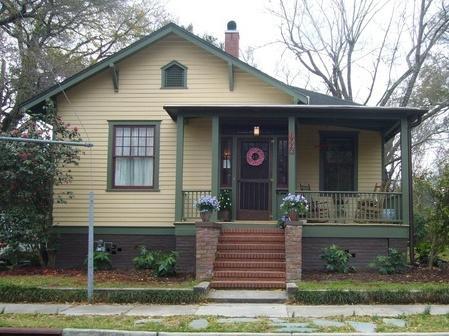 1920 Perry AvenueWilmington, NC 28403Name(s) of Homeowner(s):Phone: Email: Mailing Address:Summary WorksheetApplicant’s Name:  Phone:  Email:Address of Property: 1920 Perry Avenue, Wilmington, NC 28403Block & Lot(s): Block 26, Lot 13 and part of Lot 14Research InformationOriginal Owner							Source of InformationFull name:  Albert Franklin Swinson					Deeds, Death Cert.		Birth date:  12 Mar 1883						Death  Cert., WWI Reg.	Place of birth:	Sampson Co, NC					Death Certificate		Death date: 4 Apr 1954						Death Certificate, Oakdale	Place of death:  Fayetteville, NC					Death Certificate	Occupation:  clerk ACLRR						Directories, WWI Reg.	Other Person on Deed: Mary W Blair					Deeds, Death Cert., Marriage Relationship (husband, sister, parter, etc.): wife			Deeds, Death Cert., Marriage Birth date: 9 Sep 1888 						Death CertificatePlace of birth:  Wilmington, NC					Death CertificateDeath date:  30 Jul 1934 						Death Cert., Oakdale		Place of death:  Wilmington, NC					Death CertificateDate of construction: 1917						Deeds, Directories		Dates of ownership: 1916-1918					Deeds, Directories								Other Important Owners						Source of InformationFull name: Harry Francis Snow					Deeds, Directories		Birth date:  13 Sep 1903						WWII registration, Oakdale	Place of birth: Hinsdale, DuPage Co IL				WWII registration		Death date: 18 Mar 1980 						Obituary, Oakdale		Place of death:	 Wilmington, NC					Oakdale, Death index		Occupation: bank teller at Peoples Savings Bank and Trust          and Wachovia Bank 					Directories, WWII Reg.Other Person on Deed: Christine Hope Walker			Deeds, ObituaryRelationship (husband, sister, parter, etc.): wife			Deeds, ObituaryBirth date:  17 Apr 1911						Obituary			Place of birth: Burgaw, NC						ObituaryDeath date:  10 Apr 1983						Obituary, OakdalePlace of death: Wilmington, NC					Obituary, Oakdale		Occupation: saleswoman at Younger Set and Belk-Berry		Directories, ObituaryDates of ownership: 1945-1993					Deeds, DirectoriesNarrative Summary1992 National Register of Historic Places Registration Form for the Carolina Place Historic District, Section 7 Page 27 describes 1920 Perry Ave as;“Frank T. Abbott House; frame Craftsman bungalow with hip-roofed, double-pilemain block; gabled f r o n t wing; three-bay facade; entrance bay and recessed right (west) bay sheltered by porch with square-section posts and balusters: crossette-pattern sidelights; interior chimney; asbestos shingle siding; Frank T. Abbott, president of Clarks Lumber Co. and Millet Lumber Co., was an early and long-time owner and occupant.” Although 1920 Perry is described as the Frank T. Abbott House, it was built in 1917 by Albert Franklin Swinson (1883-1954) railroad clerk and his wife Mary W. Blair (1888-1934). The  house is described as lot 13 and part of lot 14 in block 26. In 1916, A F and Mary Swinson purchased lot 13 and 14. At the time, Oscar and Lena Athner owned lot 15 and the Athner home was present in 1915. In 1916, A F and Mary Swinson sold part of lot 14 to Oscar and Lena Athner. Lot 14 was split to create 2 larger lots for the Swinsons and Athners.In 1917, Swinson was living at 1922 Perry and Athner was living at 1918 Perry. By 1918, Swinson was at 1920 and Athner was at 1918. There is no listing for either 1920 or 1922 previous to 1917. The Swinsons lived in the home for two years.From 1945 to 1993, the Snow family owned 1920 Perry.  Harry Francis Snow (1903-1980) bank teller and wife Christine Hope Walker (1911-1983) retail salesperson purchased the home in 1945. Harry lived in the home until his death in 1980 and his wife Christine until her death in 1983. The house was vacant from 1984 until 1994. Their son, George Clifford Snow sold the house to Robert Marsh in 1993. The Snow family owned the house for 48 years.Chronology1883Death Certificate-Albert Franklin Swinson, Born 12 Mar 1883 Sampson Co. NC1890Death Certificate- Mary Blair, Born 1890 Wilmington, NC1903WWII Registration-Harry Frances Snow-Born 13 Sep 1903 Hinsdale, IL1911Deed-American Suburban Corporation to Maggie H. Holland, lots 14 and 15, block 26Deed-American Suburban Corporation to H. F. Wilder, lot 13, block 26Deed-Maggie H. Holland and H. F. Wilder to W. M. and Susie Cumming, lots 13, 14 and 15, block 26Obituary- Christine Hope Walker, Born 17 Apr 1911 Burgaw, NC1912Marriage Certificate- Albert F Swinson to Mary W Blair, 20 Nov 1912, Wilmington, NC1914Deed-W. M. and Susie Cumming to W. A. McGirt, lots 13 and 14, block 261915Sanborn Map- 1920 Perry not present1916Deed-W. A. McGirt to A. F. and Mary Swinson, lots 13 and 14, block 261916Deed-A. F. and Mary Swinson to Oscar and Lena Athner, part of lot 14, block 261917Directory-A F Swinson (1922 Perry) clerk ACLRR1918Mortgage-A. F and Mary Swinson to William Struthers, Jr. and L. W. Moore, lots 13 and part of 14, block 26Directory-A F Swinson elkMortgage-E. L. and Martha F. Shinn to William Struthers, Jr. and L. W. Moore, lot 13 and part of lot 14, Block 26Mortgage-E. L. and Martha F. Shinn to William Struthers, Jr. and L. W. Moore, lot 13 and part of lot 14, Block 261919Deed-E. L. and Martha F. Shinn to Frank T. and Maude M. Abbott, lot 13 and part of lot 14, block 261919-20Directory-Ernest L Shinn agent Royal Mutual Life Insurance Co.1920Federal Census-Frank Abbott, head, 30 yrs old, born NC, superintendent lumber mill, Maud Abbott, wife, 22 yrs old, born NC, Frank Abbott, son, 1 yr old, born NC1922Directory-Frank T Abbott elk Hammer Lumber Co.1923Sanborn Map Supplemental-1920 Perry present1924Directory-Frank T Abbott president Clarks Lumber Co. & Millett Lumber Co.1926Directory-Frank T Abbott manager Coastal Lumber Co.1928Mortgage-Frank T. and Maude M. Abbott to William B. Campbell of Equitable Life Assurance lot 13 and part of lot 14, block 26Directory- Frank T Abbott secretary treasurer Coastal Lumber Co.1930Federal Census-Frank T Abbott, head, 40 yrs old, born NC, proprietor wholesale lumber, Maude M Abbott, wife, 32 yrs old, born NC, Frank T Abbott Jr, son, 11 yrs old, born NC1930-1934Directory-Frank T and Maude M Abbott president treasurer Coastal Lumber Co.1935Deed-William B. Campbell to Equitable Life Assurance, lot 13 and part of lot 14, block 261936Deed-Equitable Life assurance to James R. and Laura R Fisher, lot 13 and part of lot 14, block 261938-1943Directory-James R and Laura P Fisher clerk ACCLRR Co.1940Federal Census-James R Fisher, head, 35 yrs old, born NC, auditing freight receipts steam railroad, Laura R Fisher, wife, 29 yrs old, born NC, Mary M Fisher, daughter, 7 yrs old, born NCBobby Jean, son, 5 yrs old, born NC1945Deed-James R. and Laura R. Fisher to Harry F. and Christine W. Snow, lot 13 and part of lot 14, block 261947-1952Directory-Harry F and Christine S Snow teller Peoples Savings Bank and Trust Co.1954Death Certificate-Albert Franklin Swinson, Died 4 Apr 1954 Fayetteville, NC1956Directory-Harry F and Christine W Snow teller Wachovia Bank and Trust1958Directory-Harry F Snow teller Wachovia Bank and Trust, Mrs Christine W Snow saleswoman Younger Set, Charles E Snow stock clerk SBT&T, John D Snow USAF1959-1960Directory-Charles E Snow clerk SBT&T, Harry F and Christine W Snow teller Wachovia Bank and Trust, John D Snow USAF1961Directory-Harry F and Christine W Snow teller Wachovia Bank and Trust, John D Snow USAF, George C Snow student1962Directory-Harry F and Christine W Snow teller Wachovia Bank and Trust, John D Snow USAF1963Directory-Harry F and Christine W Snow teller Wachovia Bank and Trust, Clifford Snow engineer NECT-TV1966-1978Directory-Harry F Snow1980Obituary- Harry Francis Snow Sr, Died 18 Mar 1980NC Department of Health. North Carolina Deaths, 1979-82- Harry Francis Snow Sr, death  Mar 1980 New Hanover Co,  NC1980-1983Directory-Christine Snow1983Obituary- Christine hope Walker Died 10 Apr 1983 Wilmington, NC1984-1994Directory-Vacant1989Deed-G. Clifford Snow to G. William Dobo and G. Clifford Snow lot 13 and part of lot 14, block 261992Deed-G. Clifford Snow to G. William Dobo lot 13 and part of lot 14, block 261993Warranty-G. William and Barbara Dobo to G. Clifford Snow, lot 13 and part of lot 14, block 261993Warranty Deed-G. Clifford Snow to Robert C. March, Jr., 1920 Perry Ave.1996Directory-Robert March1997Deed-Robert C March, Jr. to Mark Allen Murphy and Pamela Pearl Tucker, lot 13 and part of lot 14, block 261998Directory-Pamela Tucker2000Directory-Mark Murphy, Pamela Tucker2001Deed-Mark Allen Murphy and Pamela Pearl Tucker to William D. and Charlotte Emans Moore, lot 13 and part of lot 14, block 26Deeds1911American Suburban Corporation to Maggie H. Holland, lots 14 and 15, block 26Book 62 Page 639, Deed1911American Suburban Corporation to H. F. Wilder, lot 13, block 26Book 66 Page 275, Deed1911Maggie H. Holland and H. F. Wilder to W. M. and Susie Cumming, lots 13, 14 and 15, block 26Book 65 Page 425-6, Deed1914W. M. and Susie Cumming to W. A. McGirt, lots 13 and 14, block 26Book 74 Pages 563-4, Deed1916W. A. McGirt to A. F. and Mary Swinson, lots 13 and 14, block 26Book 87 Page 458, Deed1916A. F. and Mary Swinson to Oscar and Lena Athner, part of lot 14, block 26Book 90 Pages 114-5, Deed1918A. F and Mary Swinson to William Struthers, Jr. and L. W. Moore, lots 13 and part of 14, block 26Book 98 Pages 584-5, Mortgage1918E. L. and Martha F. Shinn to William Struthers, Jr. and L. W. Moore, lot 13 and part of lot 14, Block 26Block 95 Pages 369-70, Mortgage1918E. L. and Martha F. Shinn to William Struthers, Jr. and L. W. Moore, lot 13 and part of lot 14, Block 26Book 99 Page 19, Mortgage 1919E. L. and Martha F. Shinn to Frank T. and Maude M. Abbott, lot 13 and part of lot 14, block 26Book 110 Page 234, Deed1928Frank T. and Maude M. Abbott to William B. Campbell of Equitable Life Assurance lot 13 and part of lot 14, block 26Book 183 Page 611& 612, Mortgage1935William B. Campbell to Equitable Life Assurance, lot 13 and part of lot 14, block 26Book 243 Page 543, Deed1936Equitable Life assurance to James R. and Laura R Fisher, lot 13 and part of lot 14, block 26Book 252 Page 447 & 448, Deed1945James R. and Laura R. Fisher to Harry F. and Christine W. Snow, lot 13 and part of lot 14, block 26Book 381 Page 380, Deed1989G. Clifford Snow to G. William Dobo and G. Clifford Snow lot 13 and part of lot 14, block 26Book 1444 Page 1449, Deed1992G. Clifford Snow to G. William Dobo lot 13 and part of lot 14, block 26Book 1599 Page 1237, Warranty Deed1993G. William and Barbara Dobo to G. Clifford snow, lot 13 and part of lot 14, block 26Book 1724 Page 758 Warranty Deed1993G. Clifford Snow to Robert C. March, Jr., 1920 Perry ave.Book 1724 Page 761, Warranty Deed 1997Robert C March, Jr. to Mark Allen Murphy and Pamela Pearl Tucker, lot 13 and part of lot 14, block 26Book 2205 Page 400, Deed2001Mark Allen Murphy and Pamela Pearl Tucker to William D. and Charlotte Emans Moore, lot 13 and part of lot 14, block 26Book 2973 Page 113, DeedDirectories1917		A F Swinson (1922 Perry) clerk ACLRR1918		A F Swinson elk1919-20	Ernest L Shinn agent Royal Mutual Life Insurance Co.1922		Frank T Abbott elk Hammer Lumber Co.1924		Frank T Abbott president Clarks Lumber Co. & Millett Lumber Co.1926		Frank T Abbott manager Coastal Lumber Co.1928		Frank T Abbott secretary treasurer Coastal Lumber Co.1930-1934	Frank T and Maude M Abbott president treasurer Coastal Lumber Co.1938-1943	James R and Laura P Fisher clerk ACCLRR Co.1947-1952	Harry F and Christine S Snow teller Peoples Savings Bank and Trust Co.1956		Harry F and Christine W Snow teller Wachovia Bank and Trust1958		Harry F Snow teller Wachovia Bank and TrustMrs Christine W Snow saleswoman Younger SetCharles E Snow stock clerk SBT&TJohn D Snow USAF1959-1960	Charles E Snow clerk SBT&THarry F and Christine W Snow teller Wachovia Bank and TrustJohn D Snow USAF1961		Harry F and Christine W Snow teller Wachovia Bank and TrustJohn D Snow USAFGeorge C Snow student1962		Harry F and Christine W Snow teller Wachovia Bank and TrustJohn D Snow USAF1963		Harry F and Christine W Snow teller Wachovia Bank and TrustClifford Snow engineer NECT-TV1966-1978	Harry F Snow1980-1983	Christine Snow1984-1994	Vacant1996		Robert March1998		Pamela Tucker2000		Mark Murphy		Pamela TuckerFederal Census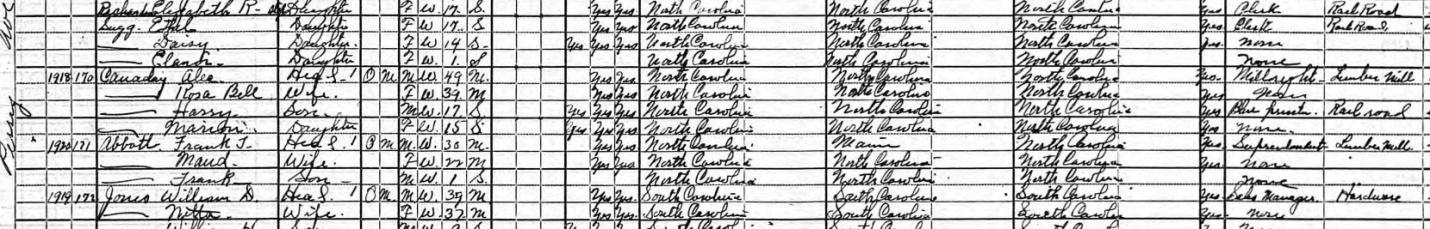 1920 Federal CensusFrank Abbott, head, 30 yrs old, born NC, superintendent lumber millMaud Abbott, wife, 22 yrs old, born NCFrank Abbott, son, 1 yr old, born NC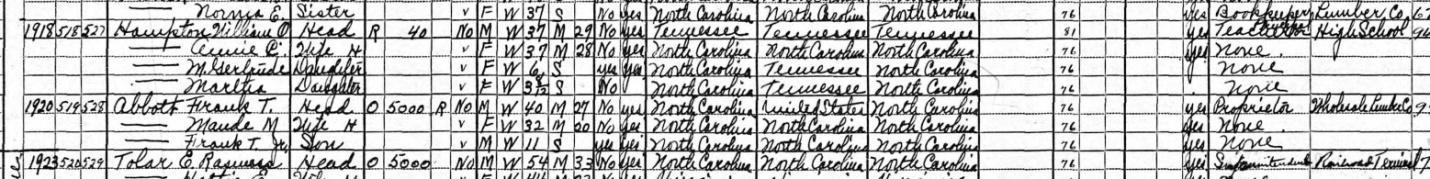 1930 Federal CensusFrank T Abbott, head, 40 yrs old, born NC, proprietor wholesale lumberMaude M Abbott, wife, 32 yrs old, born NCFrank T Abbott Jr, son, 11 yrs old, born NC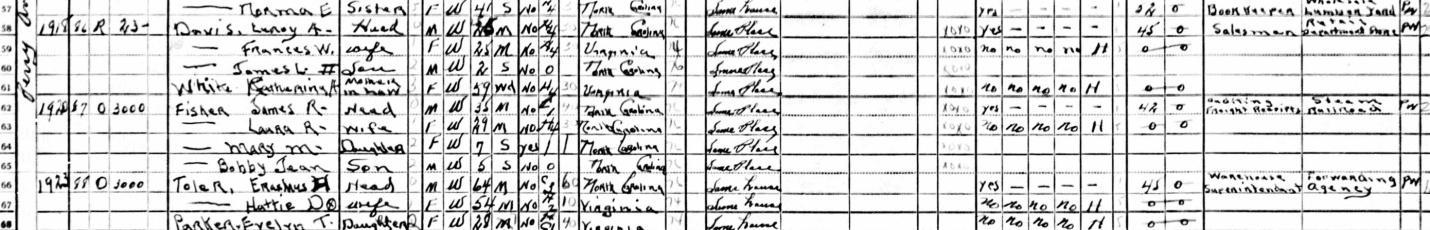 1940 Federal CensusJames R Fisher, head, 35 yrs old, born NC, auditing freight receipts steam railroadLaura R Fisher, wife, 29 yrs old, born NCMary M Fisher, daughter, 7 yrs old, born NCBobby Jean, son, 5 yrs old, born NCVital StatisticsNorth Carolina Death Certificate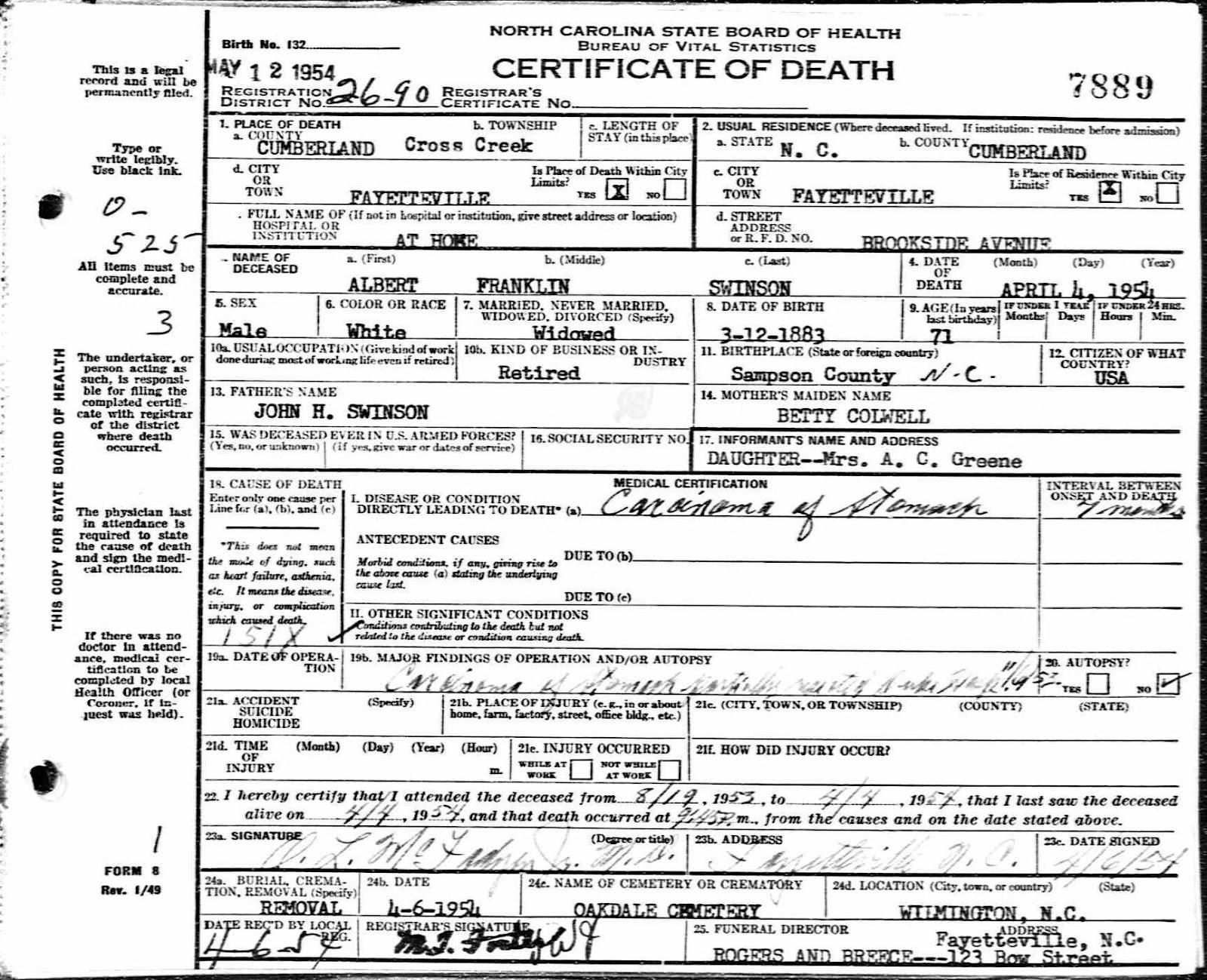 Albert Franklin SwinsonBorn 12 Mar 1883 Sampson Co. NCDied 4 Apr 1954 Fayetteville, NCBuried Oakdale CemeteryOakdale Cemetery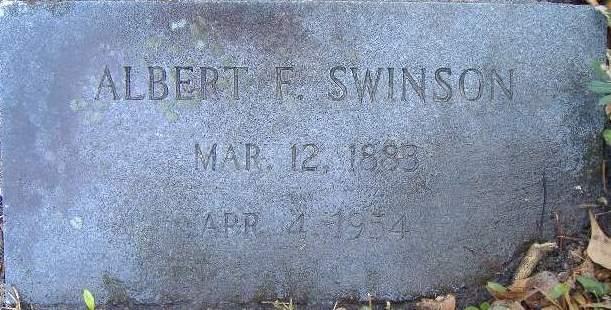 Abert F Swinson12 Mar 1883-4 Apr 1954North Carolina Death Certificate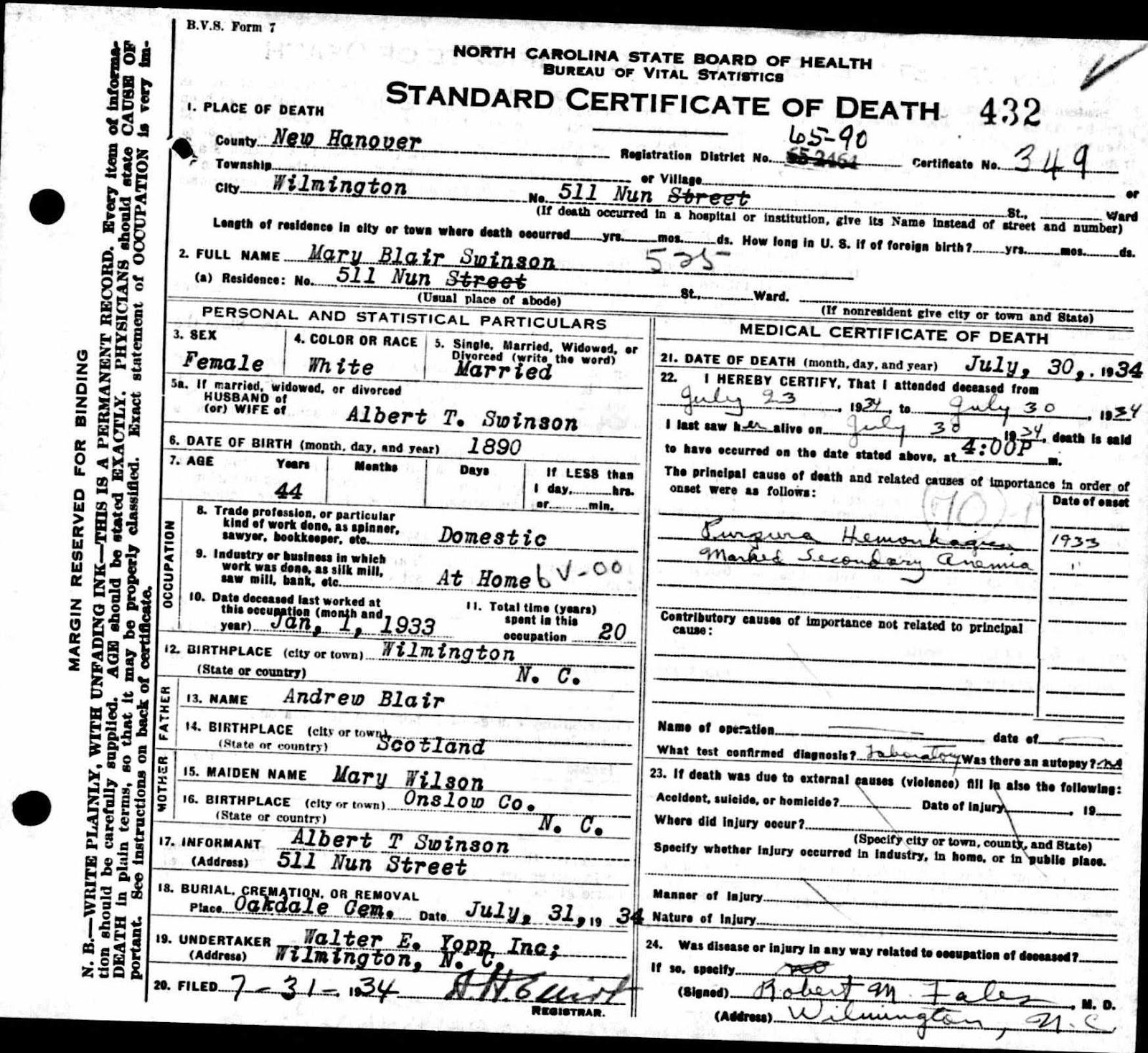 Mary Blair SwinsonBorn 1890 Wilmington, NCDeath 30 Jul 1934 Wilmington, NCBuried Oakdale CemeteryOakdale Cemetery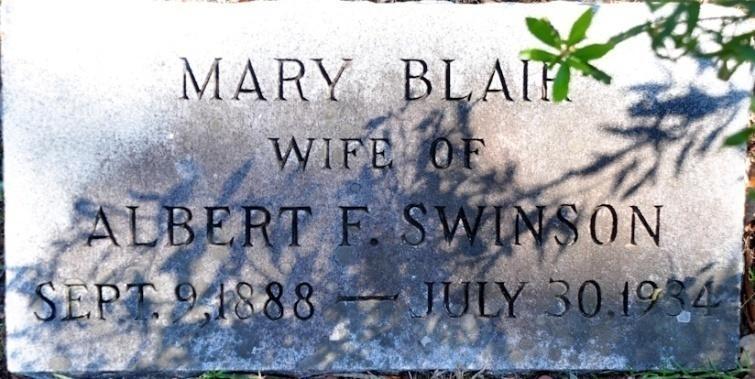 Mary Blair9 Sep 1888-30 Jul 1934Marriage License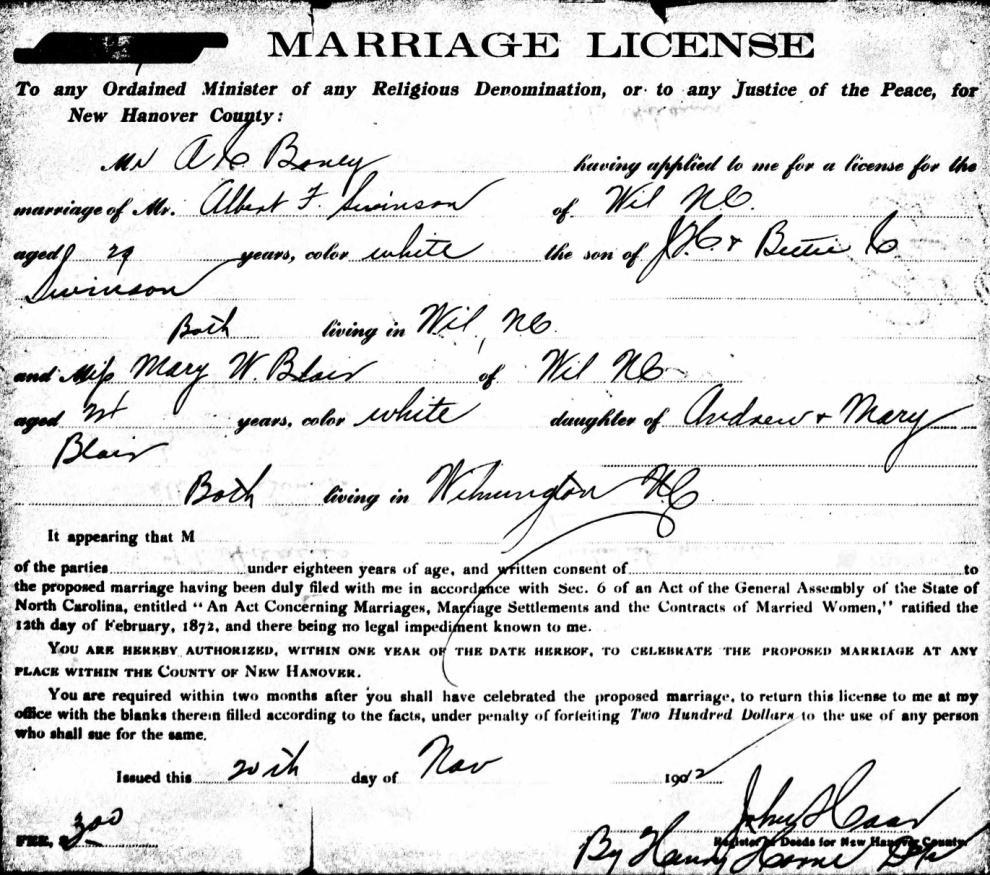 Albert F Swinson to Mary W Blair20 Nov 1912Wilmington, NCMarriage Register New Hanover Co, NC 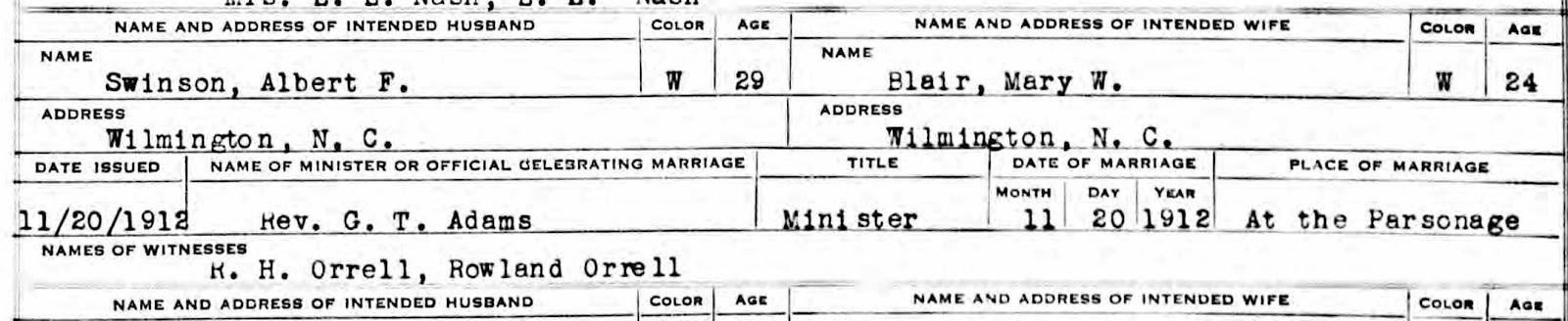 Albert F Swinson to Mary W Blair20 Nov 1912Wilmington, NCWWI Registration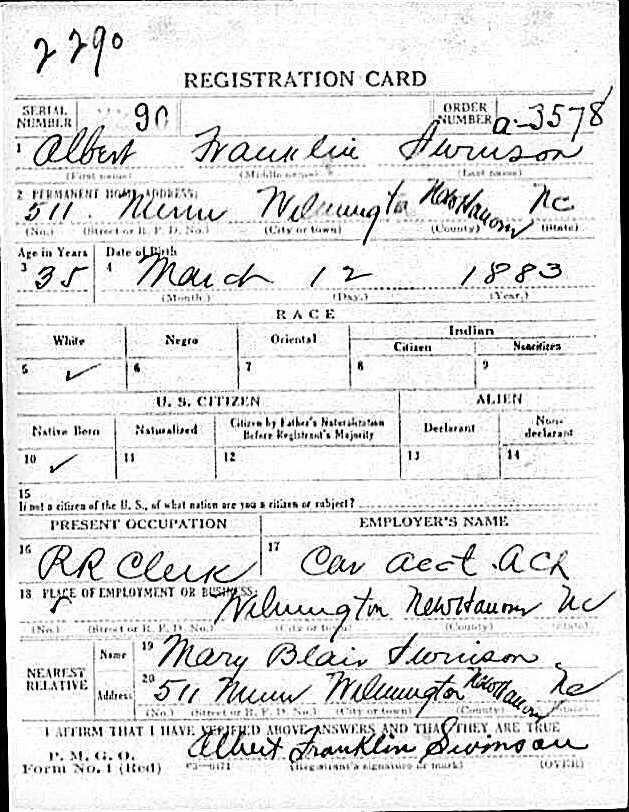 Albert Franklin SwinsonBirth 12 Mar 1883Occupation Railroad ClerkWife Mary Blair SwinsonStar News Obituary 12 Apr 1983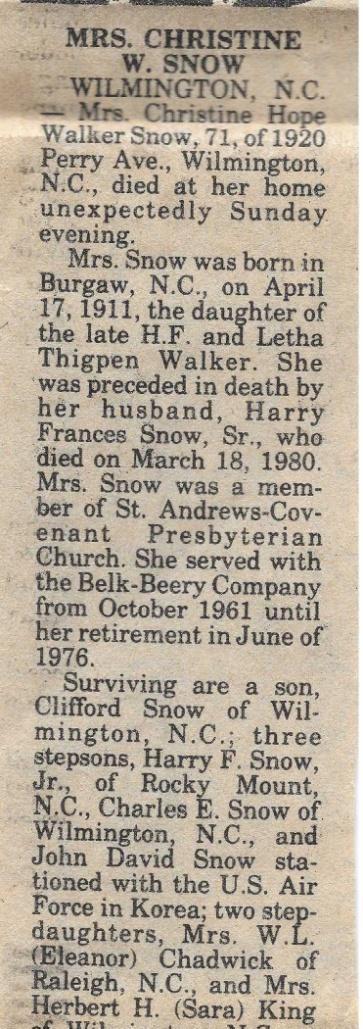 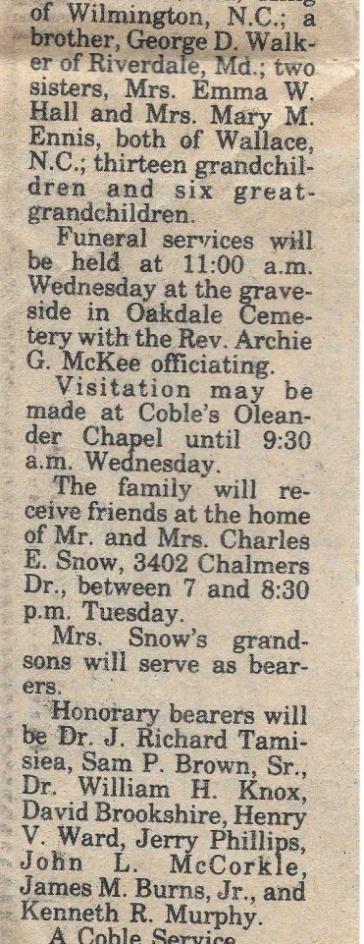 Christine Hope Walker SnowBorn 17 Apr 1911 Burgaw, NCDied 10 Apr 1983 Wilmington, NCHusband Harry Francis Snow SrDied 18 Mar 1980Son Clifford SnowOakdale Cemetery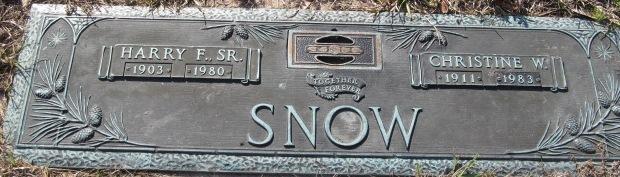 Harry F Snow Sr 1903-1980Christine W Snow 1911-1983WWII Registration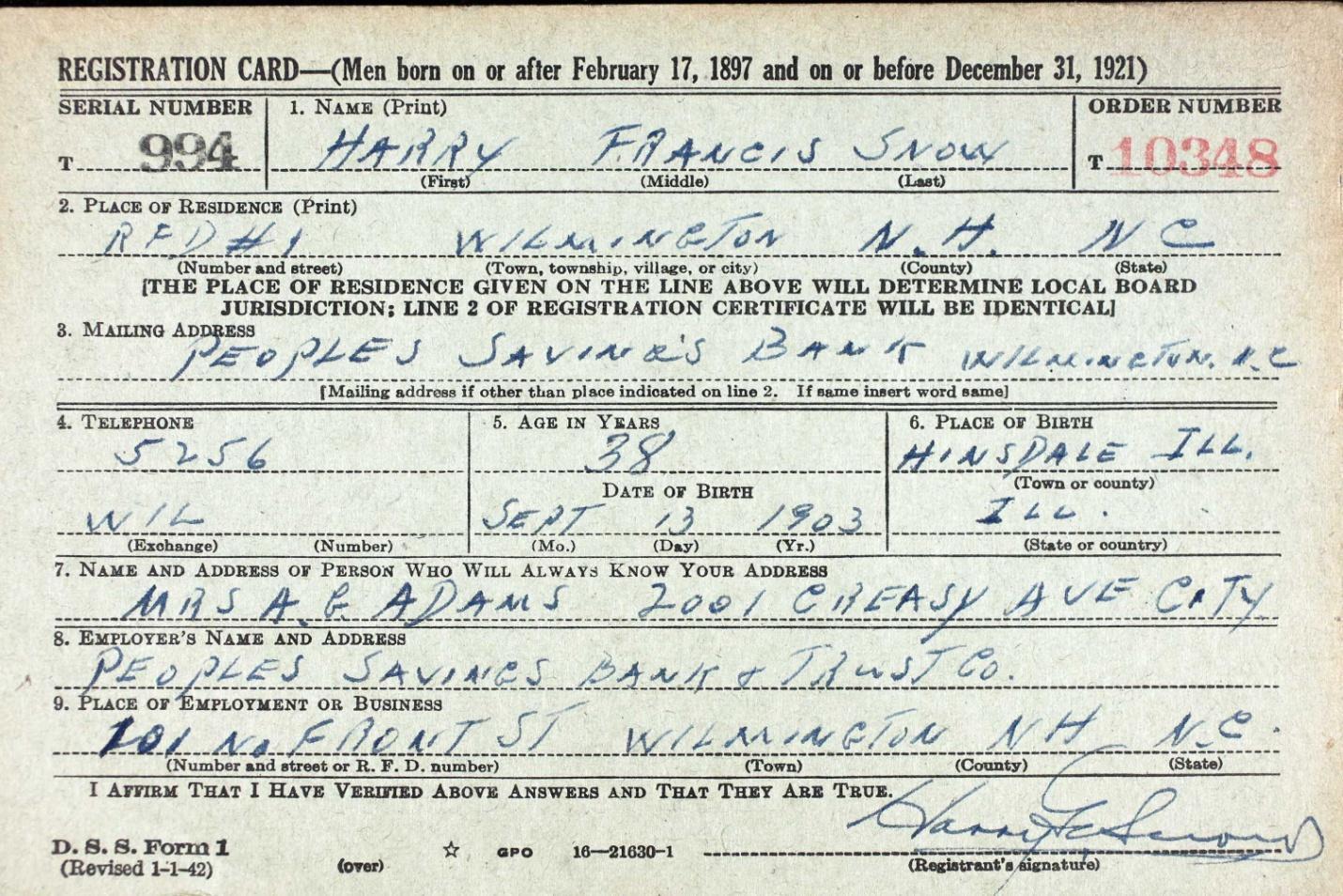 Harry Frances SnowBorn 13 Sep 1903 Hinsdale, ILEmployer Peoples Savings BankNC Department of Health. North Carolina Deaths, 1979-82Harry Francis Snow SrBirth 13 Sep 1903Death  Mar 1980 New Hanover Co,  NCMaps1915 Sanborn Map					    1923 Sanborn Map Supplemental                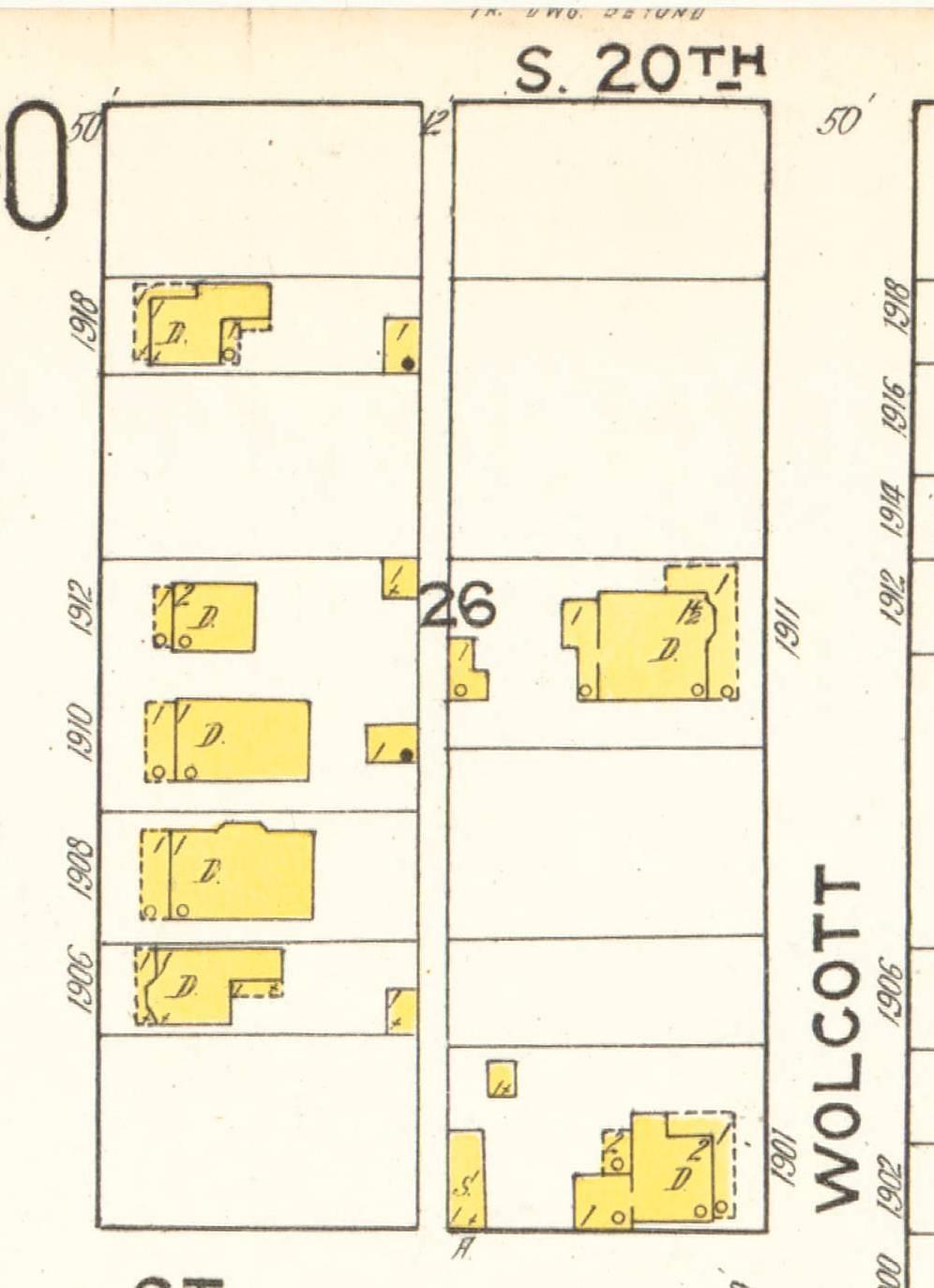 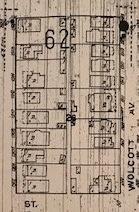 NewspapersWilmington Morning Star 21 Nov 1912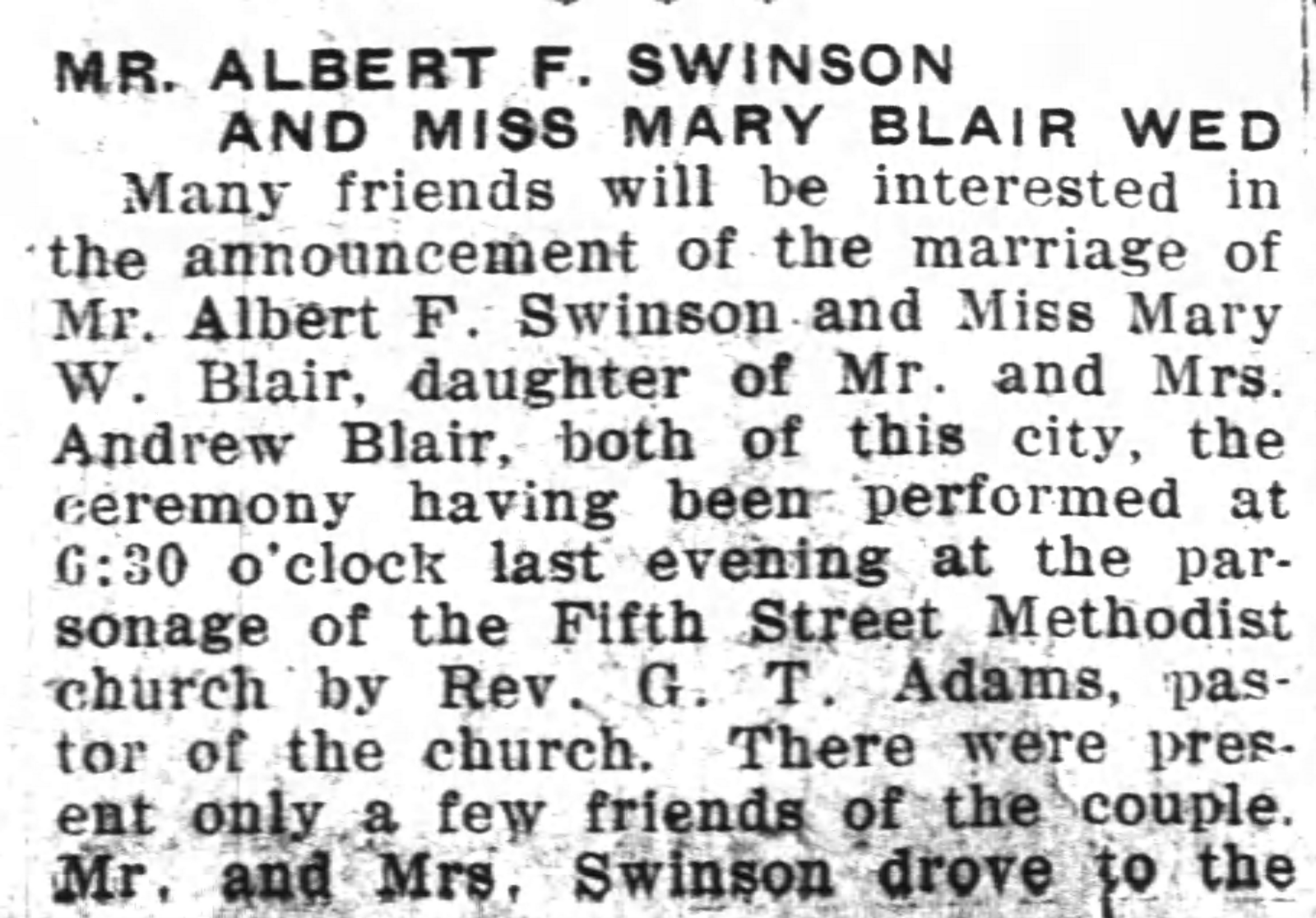 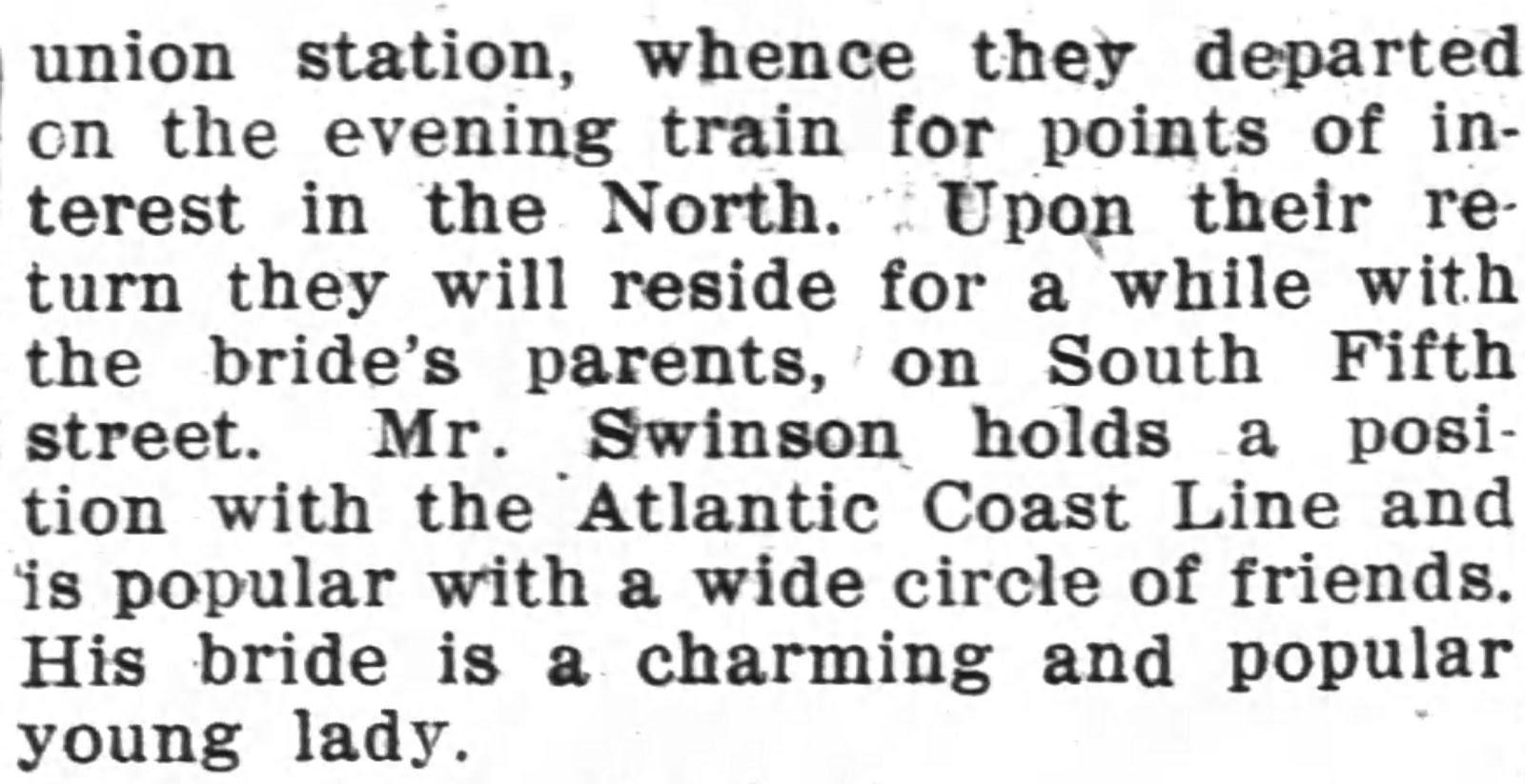 Wilmington Messenger 27 Nov 1907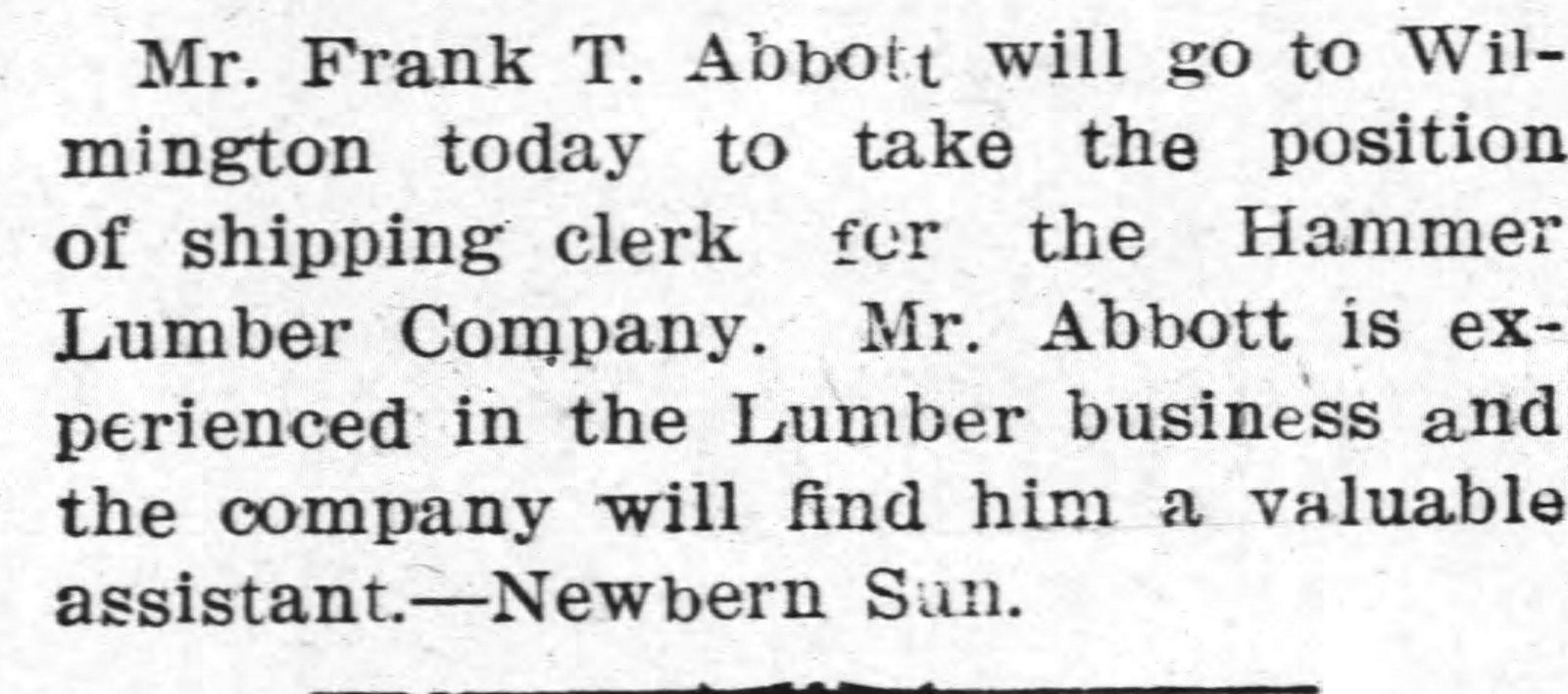 Wilmington Morning Star 11 Apr 1917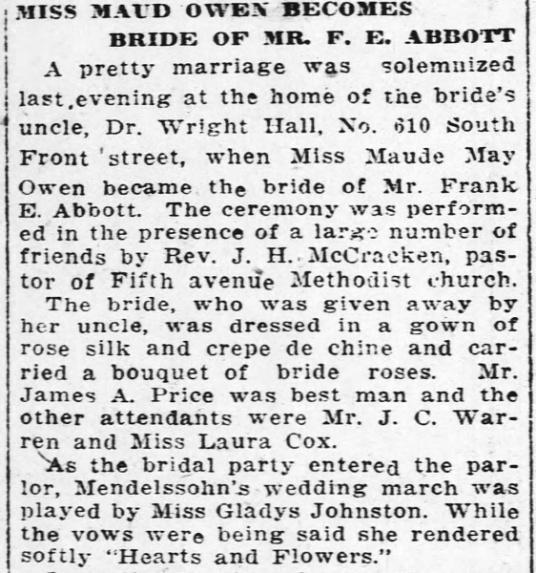 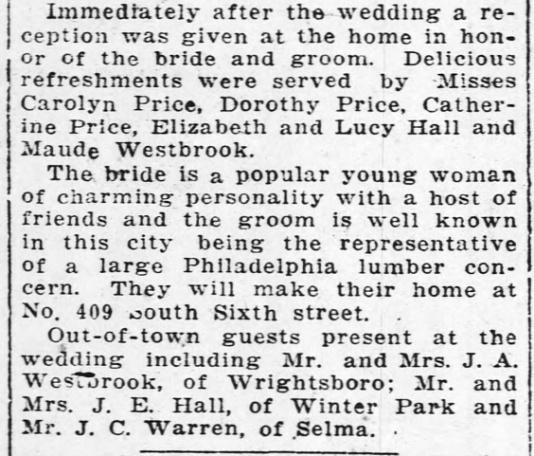 Wilmington Morning Star 24 Sep 1919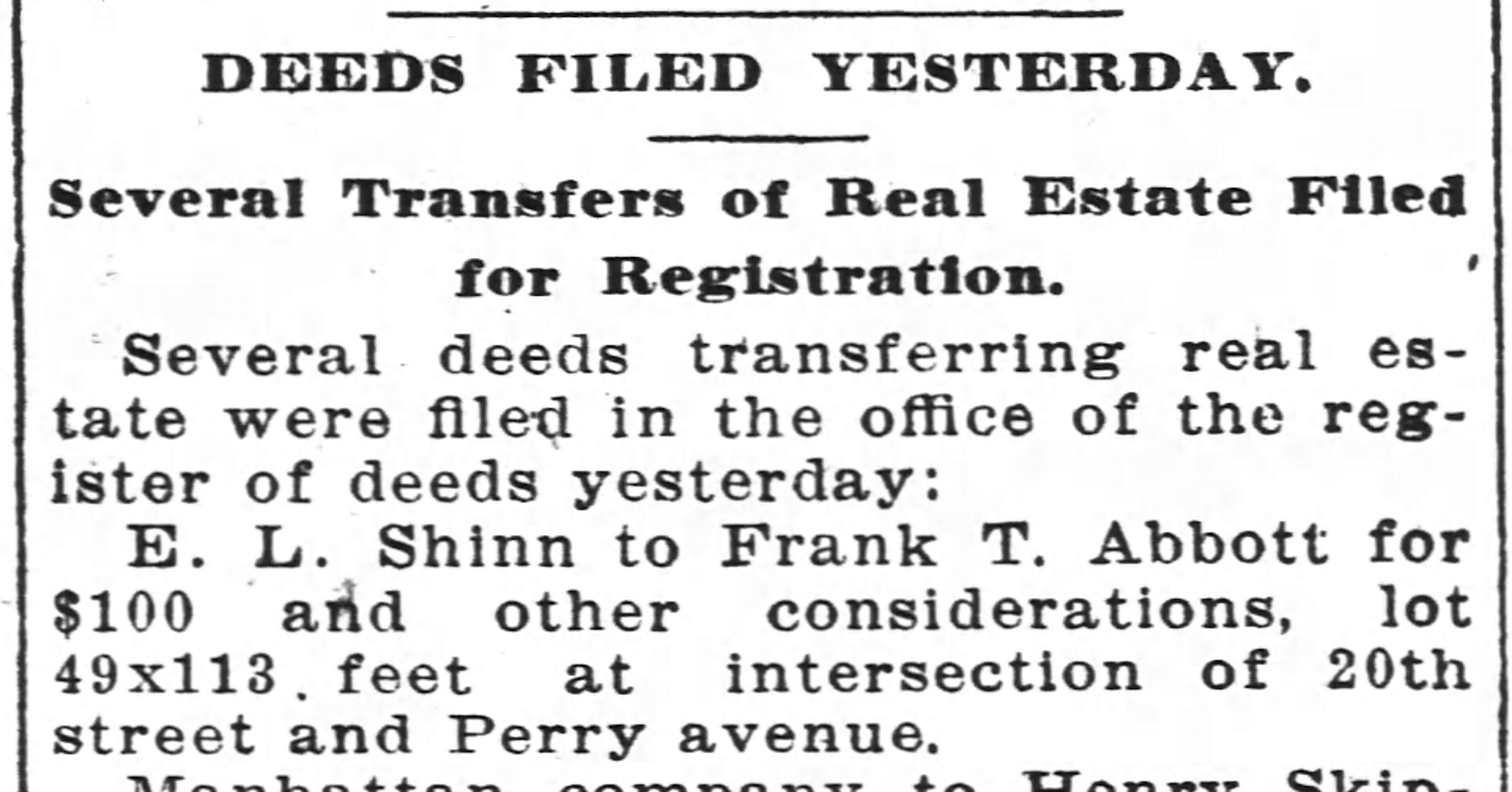 Sale DateSale PriceGranteeGrantorBookPageSale Key18-NOV-16$215,000MAY DEAN F KRISTIN MCHAMBERLIN SETON D6018231154411019-AUG-13CHAMBERLIN SETON DCHAMBERLIN THOMAS V9908121348983530-JAN-03$175,000CHAMBERLIN SETON DHARRIS LYNN S DONALD E3624078715128924-NOV-92$0STANLEY LYNN SLAYTON ALONZO M1632084715128812-NOV-92$0STANLEY LYNN SLAYTON ALONZO M1630045315128701-JAN-86$38,500LAYTON ALONZO M ETALNICHOLS JOYCE CISSEL1315038315128601-NOV-80$21,000NICHOLS JOYCE CISSELHUDSON TERESA1177151415128501-DEC-76$12,000HUDSON TERESA* NOT IN SYSTEM *10820937151284